MakeDLL Project Demonstrates Copy UpdateNew DLL is copied into bin directory, client is not rebuilt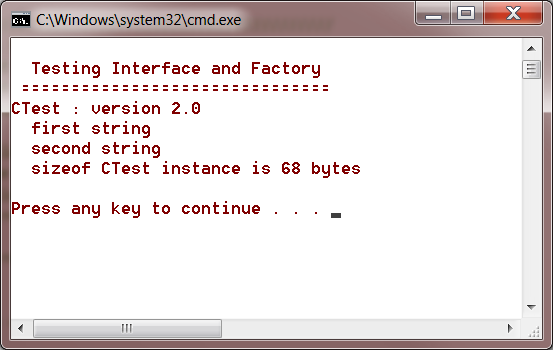 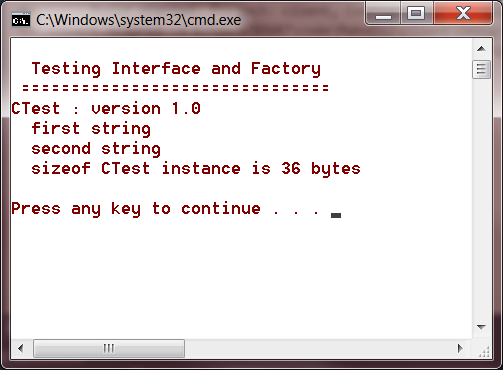 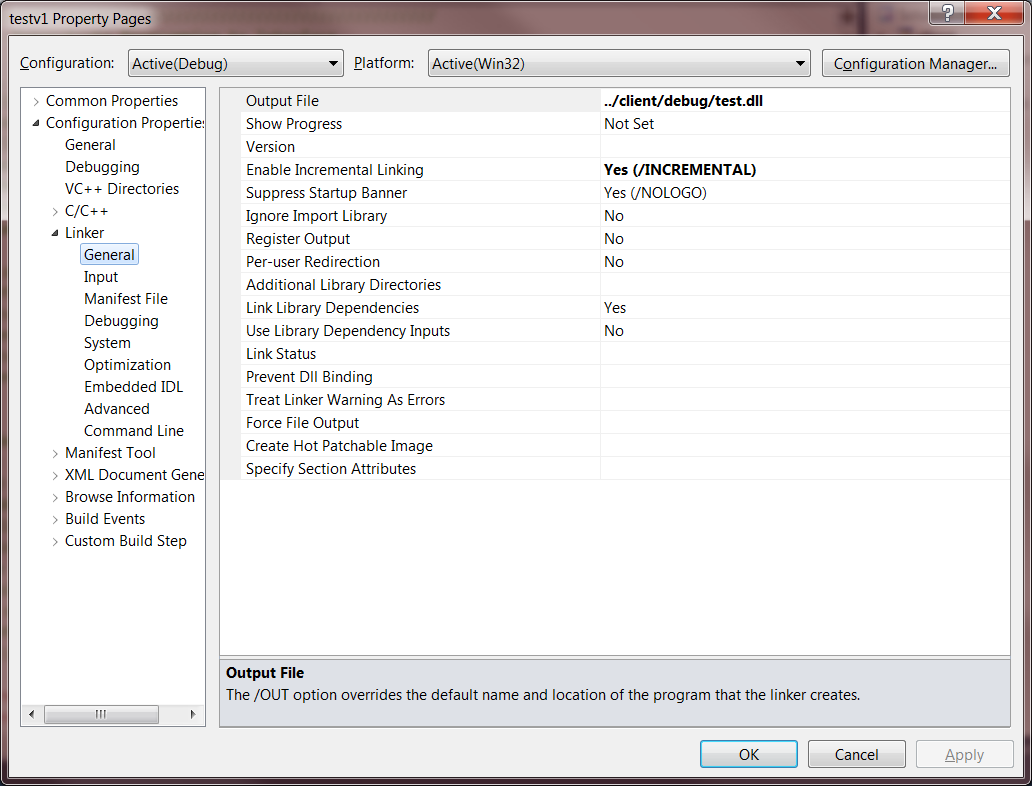 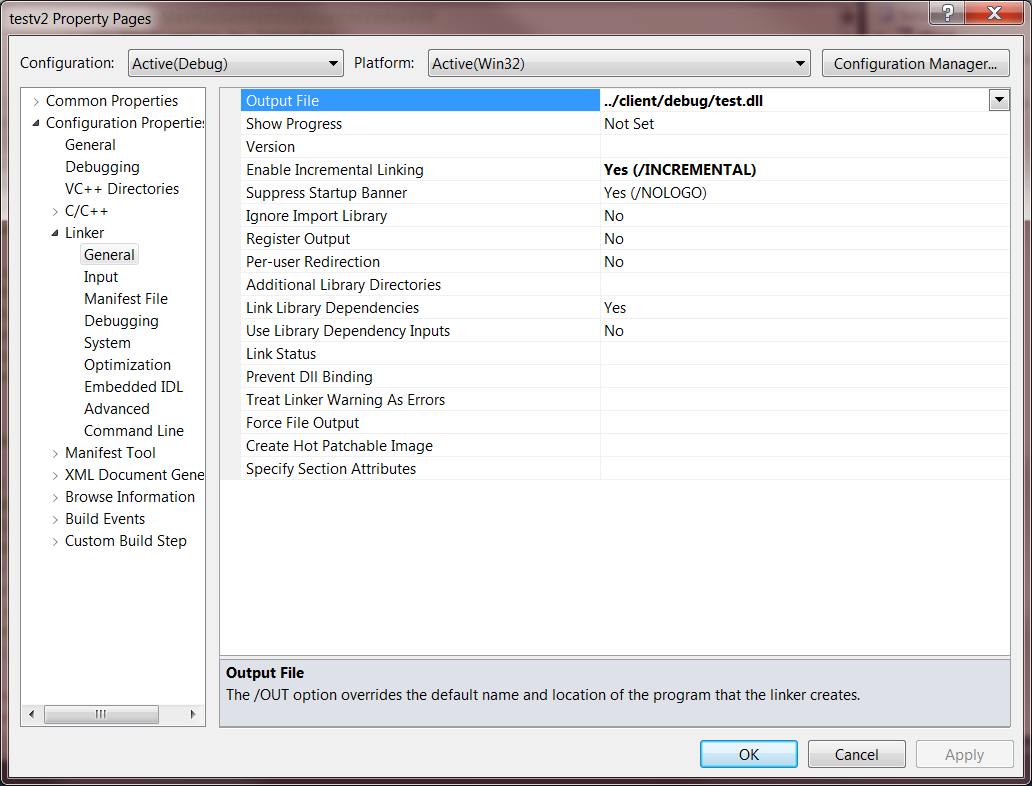 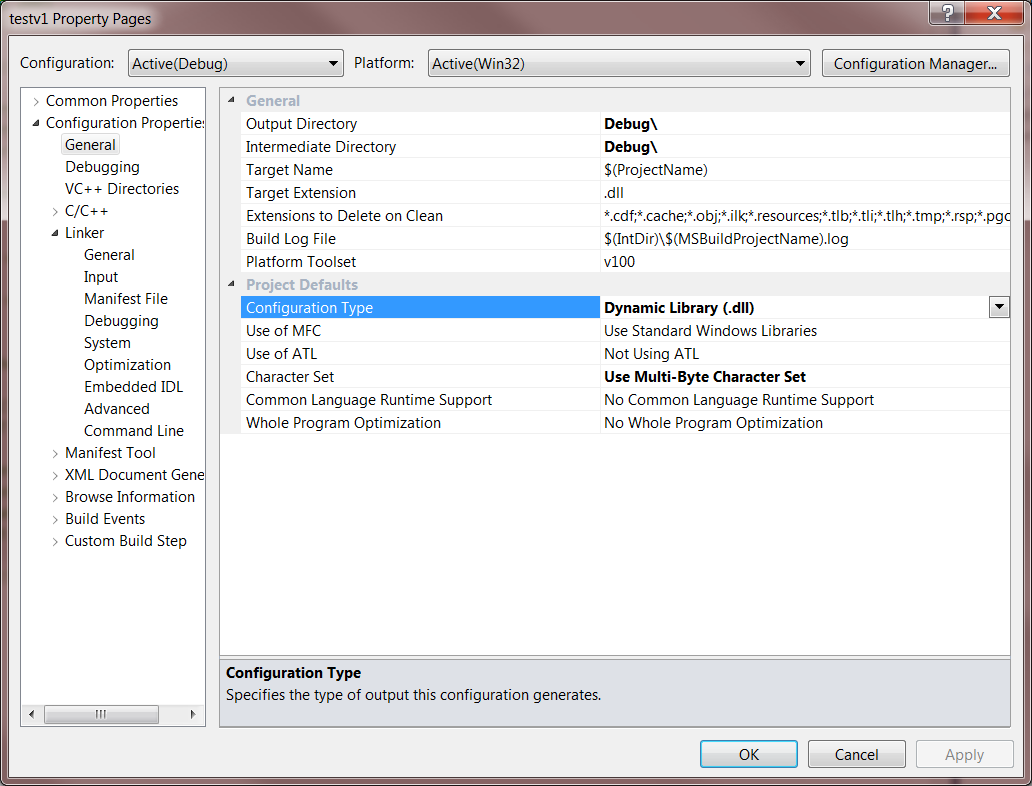 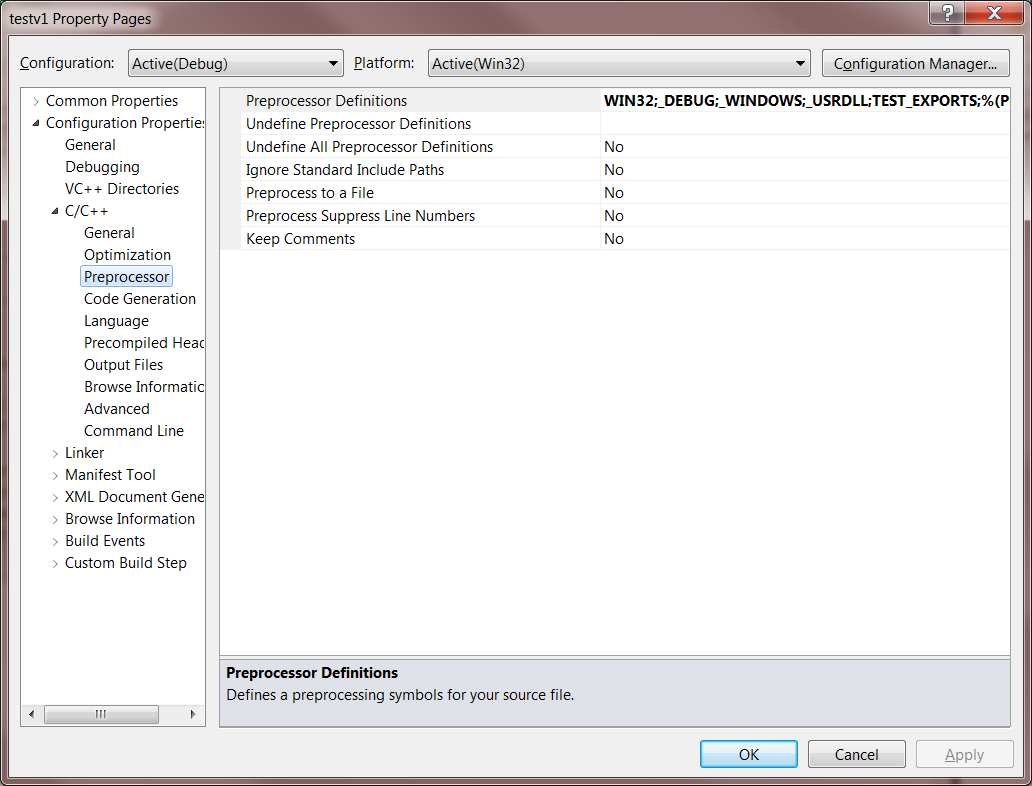 